 Educational Websites  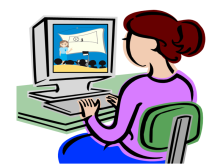 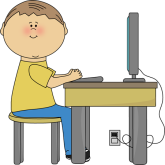 (Please Note that most sites are public not private)All Gradeshttps://learningally.org  (ELA)http://www.abcya.com   (ELA)http://www.PBSKids.org PE Activities https://www.youtube.com/watch?v=rlbzgyfFeaU  https://www.youtube.com/watch?v=oy4pKCT5cv0https://www.youtube.com/watch?v=D6riLtetu-I  https://www.youtube.com/watch?v=Ewqq-3xJFdIKindergartenwww.gregtangmath.com       1-8www.education.com           K-5www.splashlearn.com         K-5www.turtlediary.com 		Kwww.roomrecess.com           K-6www.coolkindergarten.com          K1st Gradehttps://www.gregtangmath.com/games https://classroommagazines.scholastic.com/support/learnathome.html2nd Gradehttps://www.gregtangmath.com/gameshttps://www.gonoodle.comhttps://play.prodigygame.comwww.scholastic.com/learnathomewww.typing.com   3rd GradeSCHOLASTIC ( grades 3-5)  --20  days of learning https://classroommagazines.scholastic.com/support/learnathome/grades-3-5.htmlABC YAhttps://www.abcya.com/grades/3Typing practicehttps://www.typing.com/MATH PRACTICEhttps://sso.prodigygame.com/login#KHAN ACADEMY --Online learning in all areashttps://docs.google.com/document/d/e/2PACX-1vSZhOdEPAWjUQpqDkVAlJrFwxxZ9Sa6zGOq0CNRms6Z7DZNq-tQWS3OhuVCUbh_-P-WmksHAzbsrk9d/pubKHAN MATH PRACTICEhttps://www.khanacademy.org/math/cc-third-grade-mathKHAN ELA https://www.khanacademy.org/ela/cc-3rd-reading-vocabKHAN Gramarhttps://www.khanacademy.org/humanities/grammarAGE OF LEARNING –Adventure Academy  ABC Mouse   Reading IQhttps://www.ageoflearning.com/Mystery Sciencehttps://mysteryscience.com/school-closure-planningDAILY  ARThttps://www.youtube.com/watch?v=p8yhH7AHty8&fbclid=IwAR3IqnnwYHB6vWWPVzpy26W7jJlKLaMFUaGyiBEtDSaD5ruyv-DpWiGpDpAVIRTUAL FIELD TRIPSSAN DIEGO ZOOhttps://kids.sandiegozoo.org/THE GREAT WALL OF CHINAhttps://www.thechinaguide.com/destination/great-wall-of-china4th Gradewww.Ixl.com www.K12reader.com www.Prodigy.com www.XtraMath.com www.SpellingCity.com www.Starfall.com   www.Benchmark 5th thru 8th Gradehttp://www.im.kendallhunt.com  http://www.Mathplayground.com http://www.cpm.org http://www.Prodigygame.com   http://www.Khanacademy.org http://www.adventureacademy.com http://www.Neok12.com   http://www.Kids.NationalGeographic.com http://www.Funbrain.com http://www.SwitcherooZoo.com  https://www.cnn.com/cnn10  https://www.typinggames.zone Studysync- readings, quizzes, comprehension practice posted by teacher  https://www.studysync.comLearning about the Holocaust  https://www.facinghistory.org/topics/holocaust